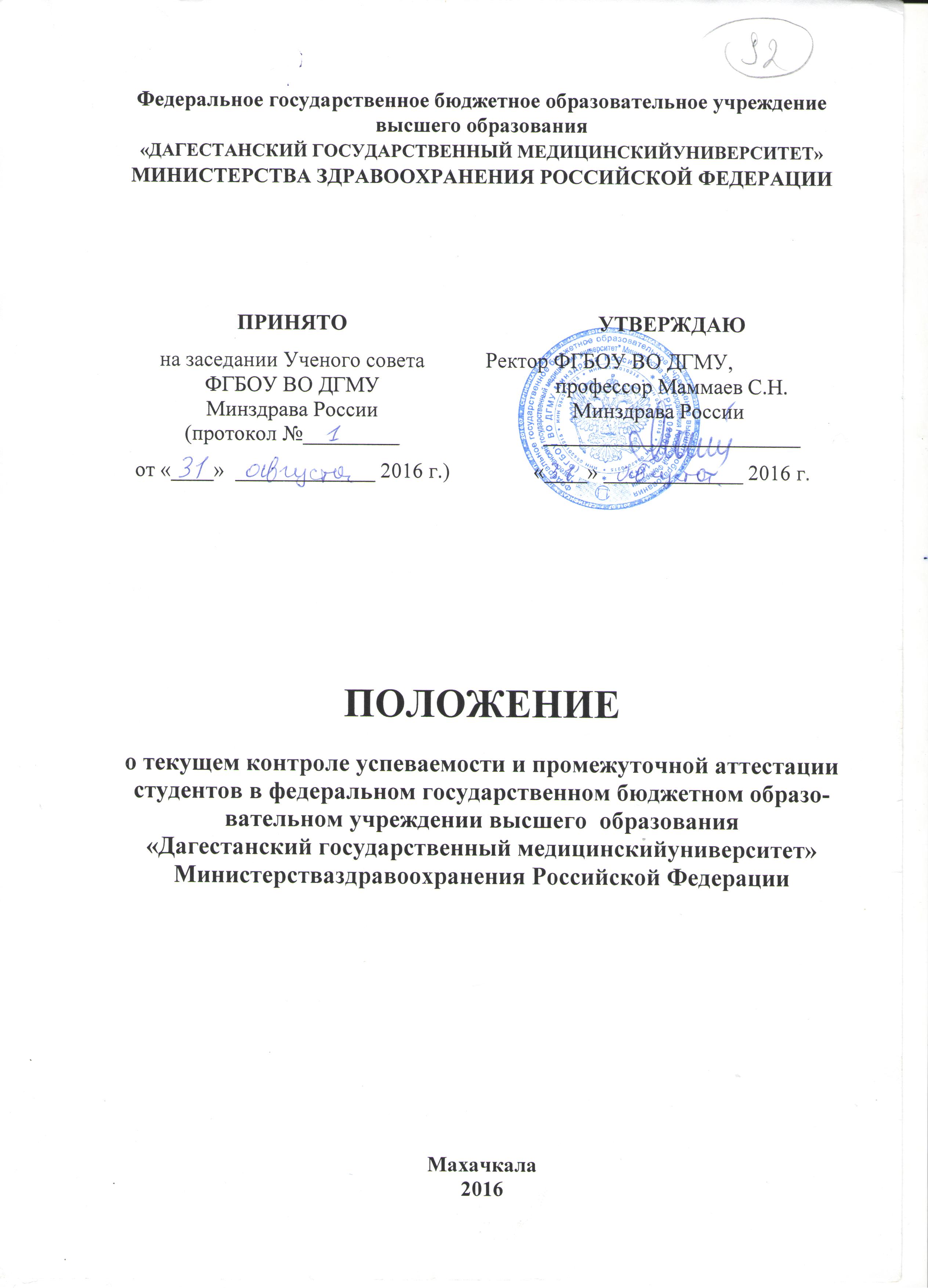 1. ОБЩИЕ ПОЛОЖЕНИЯ1.1. Настоящее Положение о текущем контроле успеваемости и промежуточной аттестации студентов в федеральном государственном бюджетном образовательном учреждении высшего  образования «Дагестанский государственный медицинский университет» Министерства здравоохранения Российской Федерации (далее – Положение) разработано в соответствии с:– Федеральным законом Российской Федерации «Об образовании в Российской Федерации» № 273-ФЗ от 29 декабря .;– приказом Министерства образования и науки Российской Федерации (Минобрнауки России) от 19 декабря . № 1367 «Об утверждении Порядка организации и осуществления образовательной деятельности по образовательным программам высшего образования – программам бакалавриата, программам специалитета, программам магистратуры»;– Уставом федерального государственного бюджетного образовательного учреждения высшего  образования «Дагестанский государственный медицинский университет» Министерства здравоохранения Российской Федерации (далее-Университет);– другими действующими нормативно-правовымиактами в сфере высшего образования РФ.1.2. Положение регламентирует формы, периодичность и порядок проведения текущего контроля успеваемости и промежуточной аттестации в течение всего периода обучения. 1.3. Основными понятиями и терминами, используемыми в Положении, являются:Текущий контроль – проверка качества выполнения всех видов аудиторной и самостоятельной работы студентов в течение семестра.Промежуточная аттестация – итоговый контроль по дисциплине, осуществляемый в формате зачёта, экзамена или дифференцированного зачёта (предусмотренный учебным планом), направленный на определение уровня сформированности компетенций.Зачёт–вид промежуточной аттестации, предназначенный  для проверки усвоения теоретического материала практических,  семинарских  и лекционных занятий, а также полученных умений и практических навыков по дисциплине или её части в соответствии с учебным планом;   кроме того, зачёт может служить для оценки выполнения учебных заданий в процессе прохождения учебной и производственной практик.Дифференцированный зачёт (с оценкой) – вид промежуточной аттестации, предназначенный для проверки применения полученных теоретических знаний для решения практических задач, в основном при выполнении курсовых работ, прохождении учебной и производственной практик; по отдельным дисциплинам, перечень которых устанавливается учебным планом, также может быть установлен дифференцированный зачёт.Экзамен– вид промежуточной аттестации, предназначенный  для проверки полученных обучающимися теоретических знаний, умений и практических навыков по дисциплине или её части в процессе освоения образовательной программы.Экзаменационная сессия– период времени, предусмотренный графиком учебного процесса, для сдачи семестровых экзаменов обучающимися.Академическая задолженность – неудовлетворительные результаты промежуточной аттестации по одному или нескольким учебным предметам, курсам, дисциплинам (модулям) образовательной программы или не прохождение промежуточной аттестации при отсутствии уважительных причин.1.4. Настоящее Положение устанавливает единый порядок проведения текущей ипромежуточной аттестации студентов, обучающихся в Университете. 1.5. Действие настоящего Положения распространяется на все структурные подразделения Университета, осуществляющие учебный процесс по основным образовательным программам высшего образования – программам специалитета (далее образовательные программы).1.6. Результаты текущего контроля и промежуточной аттестации используются руководствомУниверситета как информационная основа для анализа результативности освоения основных образовательных программ и возможностей его дальнейшего совершенствования.1.7. Внесение изменений в Положение осуществляется на основании решений Ученого совета Университета.2. ТЕКУЩИЙ КОНТРОЛЬ УСПЕВАЕМОСТИ2.1.  Основными задачами текущего контроля успеваемости в течении семестра является проверка успеваемости обучающихся, повышение качества знаний, активизация самостоятельной работы, осуществление обратной связи между преподавателем и студентом, совершенствование работы кафедр по повышению академической активности обучающихся.2.2. Формы и методы проведения текущего контроля успеваемости  студентов в течении семестра определяются совместно деканатом и кафедрами в соответствии с рабочими программами дисциплин и методическими рекомендациями Университета. Текущий контроль успеваемости студентов должен обеспечивать объективность, периодичность и связь его результатов с итоговой оценкой аттестации (зачёт, экзамен) по дисциплине.2.3. Формами текущего контроля могут быть:тестирование (письменное или компьютерное);оценивание работы на семинарских и практических занятиях;проверка выполнения контрольных работ;проверка выполнения разделов курсовой работы (проекта);различные виды коллоквиумов (устный, письменный, комбинированный);контроль выполнения и проверка отчетности по лабораторным работам;оценивание работы с электронными учебными материалами;устный опрос.2.4. Текущий контроль по дисциплине проводится в период аудиторной и самостоятельной работы студента в установленные сроки по расписанию занятий.2.5. Текущий контроль по курсовым работам, практикам (учебная, производственная), научно-исследовательской работе (НИР) проводится по результатам выполнения студентом поэтапных заданий в соответствии с планами, программами и требованиями данных видов учебных занятий.2.6. В течении семестра студент по разрешению декана и согласованию зав кафедрой, имеет право выполнить пропущенные лабораторные (практические) работы в часы занятий других групп при наличии свободных лабораторных мест (мест в аудитории проведения практических работ).2.7. Фонды оценочных средств текущего контроля разрабатываются кафедрой исходя из специфики дисциплины, видов учебных занятий и требований рабочей программы, оформляются в виде приложений к рабочей программе дисциплины и утверждаются в установленном порядке.2.8. Текущий контроль успеваемости в ходе учебных занятий осуществляется преподавателями, ведущими занятия; заведующим кафедрой, его ход и результаты фиксируются в рабочем журнале преподавателя. 2.9. Преподаватель обязан на первом занятии довести до сведения студентов примерные сроки и формы текущего контроля, критерии аттестации в соответствии с рабочей программой дисциплины.2.10. Для анализа и оперативного управления качеством и организацией учебного процесса преподаватели, обеспечивающие конкретные дисциплины, обязаны по запросу студентов, кураторов, родителей и  уполномоченных лиц из числа руководства, предоставлять индивидуальные результаты текущего контроля студентов.2.11. Для оценки успеваемости при текущем контроле применяется традиционная шкала оценок и соответствующих отметок («отлично» - 5, «хорошо» - 4, «удовлетворительно» - 3, «неудовлетворительно» - 2).3.  ПРОМЕЖУТОЧНАЯ АТТЕСТАЦИЯ3.1. Промежуточная аттестация – это вид итогового контроля по дисциплине, проводимый по завершению изучения дисциплины, выполнения курсовых работ, НИР и практик, направленный на определение уровня сформированности компетенций. Трудоемкость всех учебных циклов, разделов, учебных дисциплин и модулей включает в себя аудиторную и самостоятельную работу студента с учётом всех видов текущего и промежуточного контроля.  Промежуточная аттестация проводится в форме зачёта, экзамена или дифференцированного зачёта по каждой дисциплине в соответствии с её трудоёмкостью по учебному плану.3.2. Основными формами промежуточной аттестации по дисциплине являются:экзамен (устный или письменный);зачёт (устный или письменный);дифференцированный зачет (устный или письменный).3.3. Промежуточная аттестация проводится по расписанию экзаменационной сессии в соответствии с календарным графиком учебного процесса.3.4. Формы и фонды аттестационных материалов для промежуточной аттестации разрабатываются кафедрой исходя из специфики дисциплины, видов учебных занятий и требований рабочей программы, оформляются в виде приложений к рабочей программе по дисциплине и утверждаются в установленном порядке.3.5. Виды и формы контроля результатов обучения студентов:По результатам промежуточной аттестации студенту выставляется либо дифференцированная оценка, отражающая степень и качество освоения материала, либо недифференцированная оценка, отражающая  факт освоения материала и прохождения аттестации.Дифференцированная оценка определяется в соответствии с четырёх бальной системой оценок: «отлично», «хорошо», «удовлетворительно» и «неудовлетворительно». При аттестации на «отлично», «хорошо» или «удовлетворительно» студент считается получившим положительную оценку и прошедшим промежуточную аттестацию.Результаты аттестации при недифференцированной оценке фиксируются как «зачтено» или «не зачтено».3.6. Студенты, обучающиеся по образовательным  программам специалитета, сдают в течение учебного года не более 10 экзаменов и 12 зачётов. В указанное число не входит аттестация по физической культуре и факультативным дисциплинам.3.7. Студенты обязаны сдать все экзамены и зачёты в строгом соответствии с учебными планами и графиками учебного процесса.3.8. Студенты могут сдавать зачёты и экзамены по факультативным дисциплинам и по их заявлению результаты сдачи вносятся в экзаменационную ведомость, зачётную книжку и в выписку из экзаменационной ведомости (приложение к диплому).3.9. Экзамены сдаются в периоды экзаменационных сессий, предусмотренных учебными планами.  Возможность  досрочной сдачи отдельных экзаменов в пределах учебного года при условии выполнения студентами программы соответствующего курса определяется решением ректора (проректора по учебной работе) ДГМУ.3.10. Основой для определения оценки на экзаменах служит уровень усвоения студентами материала, предусмотренного рабочей программой дисциплины. Ответственность за объективность и единообразие требований, предъявляемых на экзаменах, несет заведующий кафедрой. Критерии оценки знаний, умений и навыков по дисциплине устанавливает кафедра в соответствии с требованиями образовательных  программ.3.11. Студенты, полностью выполнившие требования учебного плана данного курса, успешно сдавшие все экзамены и зачёты, переводятся на следующий курс.3.12. Автоматическое (без опроса) выставление оценки за курсовой экзамен, как правило, не допускается. В отдельных случаях эта льгота может быть предоставлена студентам, показавшим высокие индивидуальные достижения при освоении образовательных программ в течение семестра, по решению ректора (проректора по учебной работе) ДГМУ.3.13. Ректорат Университета и деканаты факультетов в процессе экзаменационной сессии и по ее результатам изучают качество подготовки обучающихся и намечают мероприятия, обеспечивающие дальнейшее улучшение учебного процесса. Результаты экзаменов и предложения по улучшению учебного процесса после завершения сессии сообщаются в Учебное управление и обсуждаются на заседаниях кафедр, советов факультетов и Ученого совета Университета.4. ПОРЯДОК ПРОВЕДЕНИЯ ПРОМЕЖУТОЧНОЙ АТТЕСТАЦИИ4.1. Студенты допускаются к экзаменационной сессии при условии выполнения требований основной образовательной программы, предусмотренных учебным планом.4.2. Студенты, не выполнившие требования основной образовательной программы по дисциплине, экзамен  или зачет по которой вынесен на экзаменационную сессию, не допускаются к экзамену (зачету) только по данной дисциплине.4.3. При наличии уважительных причин и/или конфликтных случаев между обучающимся и преподавателем по данной дисциплине ректор (проректор по учебной работе), в отдельных случаях, могут допускать до экзаменационной сессии обучающихся, не получивших зачёты по практическим, семинарским занятиям  дисциплины; либо заведующий кафедрой может допустить к экзамену (зачету) по дисциплине.4.4. Студенты, обучающиеся по индивидуальному плану, либо индивидуальному графику, могут сдавать зачёты и экзамены в межсессионный период.  Эти сроки, предусмотренные в индивидуальном плане, утверждаются проректором по учебной работе (по представлению декана факультета).4.5. Отдельные экзамены могут проводиться в период теоретического обучения по завершении преподавания дисциплины. В этом случае обучающимся предоставляется не менее 3 дней на подготовку к экзамену.4.6. Изменение сроков проведения экзаменационной и зачётной сессий возможно:• болевшим в течение семестра или в период зачётной сессии распоряжением проректора по учебной работе (по представлению декана факультета) об установлении индивидуальной экзаменационной сессии (документ о болезни должен быть заверен в Республиканском центре по охране здоровья подростков и студенческой молодежи (далее – студенческая поликлиника);• допущенным к экзаменационной сессии и пропустившим экзамены/зачеты в период экзаменационной сессии по документально подтвержденной уважительной причине - на число дней, указанных в соответствующем документе или иное по решению ректора (проректора по учебной работе) (документ должен быть представлен не позднее следующих двух рабочих дней).4.7.  Расписание промежуточной аттестации составляется деканатом, утверждается проректором по учебной работе Университета и доводится до сведения преподавателей и обучающихся не позднее, чем за две недели до начала экзаменов.4.8. В расписании промежуточной аттестации указываются название дисциплины, номер учебной группы, дата проведения экзамена (зачетов), консультации и время начала.4.9. Изменение времени промежуточной аттестации возможны только после согласования с проректором по учебной работе Перенос даты промежуточной аттестации во время экзаменационной сессии, как правило, не допускается.4.10. Расписание составляется с таким расчетом, чтобы на подготовку к экзаменам по  каждой дисциплине было отведено, как правило, не менее 3 дней. Перед экзаменом проводится консультация по дисциплинам.4.11. Учебное управление за неделю до начала экзаменационной сессии готовит экзаменационные ведомости.4.12. Перед проведением промежуточной аттестации в установленные расписанием срокизаведующий кафедрой должен получить экзаменационную ведомость в Учебном управлении. 4.13.Во время проведения мероприятий промежуточной аттестации обучающимся категорически запрещается:- пользоваться персональными электронными устройствами, в том числе мобильными телефонами;- меняться местами, переговариваться.4.14. При возникновении вопросов, связанных с проведением промежуточной аттестации, обучающийся поднятием руки обращается к организаторам промежуточной аттестации и при подходе организатора задает вопрос, не отвлекая внимания других обучающихся. Вопросы обучающихся по содержанию оценочного средства организаторами не рассматриваются. Обучающимся ограничивается право на перемещение из аудитории во время подготовки и проведения мероприятия промежуточной аттестации, во время проведения централизованного тестирования выход запрещается.4.15. В Университете устанавливается:- продолжительность подготовки обучающегося к ответу при комплексной оценке знаний, умений и владений по дисциплине, проводимой в устной форме, – 30 минут;- продолжительность ответа обучающегося при комплексной оценке знаний, умений и владений по дисциплине, проводимой в устной форме, – не более 15 минут;- продолжительность подготовки обучающегося к ответу при комплексной оценке знаний, умений и владений по дисциплине, проводимой в письменной форме,– 40 минут;- продолжительность аттестации обучающегося по практике – 20минут;- продолжительность централизованного тестирования – 50 минут.4.16. Промежуточная аттестация принимается экзаменационной комиссией.4.17. Состав экзаменационной комиссии определяет заведующий кафедрой. На промежуточной аттестации могут присутствовать члены центральной экзаменационной комиссии. 4.18. Промежуточная аттестация проводятся в устной или письменной форме по билетам, составленным в соответствии с рабочей программой и утвержденным заведующим кафедрой. Экзаменатору предоставляется право включать в экзаменационные билеты задачи по программе данной дисциплины.  При поведении промежуточной аттестации в устной форме по экзаменационным билетам экзаменатору предоставляется право задавать студенту дополнительные вопросы, не входящие в билет, в пределах программы дисциплины.  Количество билетов должно превышать число обучающихся в группе.  При проведении промежуточной аттестации могут быть использованы технические средства.4.19. Студенты, получившие  зачёты после установленного срока (после начала сессии), в дальнейшем могут допускаться деканом только на очередной экзамен. Сдача пропущенных экзаменов осуществляется по дополнительным ведомостям или индивидуальным допускам.4.20. В экзаменационных ведомостях и зачётных книжках обучающихся проставляются оценки, либо  «зачет» или «не зачет» и расписывается  заведующий кафедрой.Оценки проставляются прописью. В зачётных книжках обучающихся наименование дисциплины, по которой проводится экзамен или зачёт, должно полностью соответствовать наименованию дисциплины в учебном плане по специальности (направлению), количество часов, отведенных на дисциплину, указывается с учетом часов, отводимых на самостоятельную работу обучающихся.4.21. В экзаменационной ведомости против фамилии студентов, не допущенных к экзамену, экзаменатор ставит пометку «не допущен» и заверяет подписью.4.22. Против фамилии студентов, освобожденных от промежуточной аттестации в связи с досрочной сдачей его или в связи с тем, что оценка по дисциплине перезачтена, в ведомости проставляются ранее полученные оценки и ставится подпись соответствующего должностного лица.4.23.Студент обязан явиться  к началу промежуточной аттестации.4.24.Время подготовки для устного ответа на промежуточной аттестации указано в п.4.15.4.25.При подготовке к устной формепромежуточной аттестации экзаменуемый ведет записи в листе устного ответа, который по окончании экзамена сдается экзаменатору для сохранения до окончания экзаменационной сессии.4.26.Студент, испытавший затруднения при подготовке к ответу по выбранному им билету, имеет право на выбор второго билета с соответствующим продлением времени на подготовку. В этом случае оценка снижается на один балл. Выдача третьего билета студенту не разрешается.4.27.. Если студент явился на промежуточную аттестацию, взял билет и отказался от ответа, то в экзаменационной ведомости ему выставляется оценка «неудовлетворительно» без учета причины отказа.  Если студент участвовал в промежуточной аттестации и получил неудовлетворительную оценку, то предоставленные в этот день документы о плохом состоянии здоровья или документы о других причинах не могут являться основанием для удовлетворения просьбы о продлении сессии.4.28.Промежуточная аттестация в письменной форме проводится одновременно для всех студентов академической группы. При проведении экзамена в письменной форме оценка выставляется на основе правил (критериев), принятых кафедрой и отраженных в рабочей программе.4.29.Положительные оценки заносятся в экзаменационную ведомость и зачётную книжку, неудовлетворительная оценка проставляется только в экзаменационной ведомости. По окончании экзамена заполненная ведомость сдается в Учебное управление не позднее одного - двух рабочих дняпосле экзамена, ведомость подписывается деканом (заместителем декана) и должна быть передана в Учебное управление, исправления в закрытых ведомостях не допускаются.4.30. Неявка на промежуточную аттестациюотмечается в экзаменационной ведомости словом «не явился». 4.31.Учебная практика обучающихся засчитывается преподавателем на основе отчетов, составляемых обучающимися в соответствии с утвержденной программой. Зачёт по производственной практике проставляется на основе результатов защиты обучающимися отчетов перед специальной комиссией, сформированной кафедрой, и/или перед руководителем производственной практики Университета. По результатам защиты отчета студенту выставляется дифференцированная оценка.4.32. Студентам, не выполнившим программу практики, получившим отрицательный отзыв о работе или неудовлетворительную оценку, приказом  ректора может быть предоставлено право повторного прохождения практики (во внеучебное время).4.33. Аттестация по курсовым работам (проектам) по специальностям проводится руководителем работы или на основе результатов защиты студентами курсовых работ перед комиссией, назначенной заведующим кафедрой, с участием руководителя курсовой работы. По результатам выставляется дифференцированная оценка.4.34. Процедура защиты курсовых работ применительно к условиям каждого факультета могут устанавливаться решением Ученого совета Университета по представлению совета факультета.4.35. Зачёты с дифференцированными оценками («отлично», «хорошо»,   «удовлетворительно») проставляются по курсовым работам с обязательной записью в зачётные книжки.4.36. Обучающиеся, успешно сдавшие все экзамены и зачёты, полностью выполнившие требования учебного плана текущего года, приказом ректора Университета переводятся на следующий курс обучения.4.37. Студенты, которым экзаменационная сессия продлена, могут переводиться на следующий курс условно с обязательством ликвидировать академические задолженности в установленные Университетом сроки.5. ПОРЯДОК ЛИКВИДАЦИИ АКАДЕМИЧЕСКОЙ ЗАДОЛЖЕННОСТИ5.1. Обучающимся, получившим неудовлетворительные результаты  в промежуточной аттестации по одному или нескольким учебным предметам, курсам, дисциплинам (модулям) или не прошедшим промежуточную аттестацию при отсутствии уважительных причин, предоставляется возможность повторно пройти промежуточную аттестацию не более двух раз в сроки, определяемые Университетом в соответствии с настоящимПоложением. В указанный период не включаются время болезни обучающегося, нахождение его в академическом отпуске или отпуске по беременности и родам.5.2. Для проведения промежуточной аттестации во второй раз Университетом создается комиссия.5.3. Не допускается взимание платы с обучающихся за прохождение промежуточной аттестации (в том числе повторной промежуточной аттестации в целях ликвидации академической задолженности).5.4. Для ликвидации студентами академической задолженности декан факультета, согласованно с проректором по учебной работе, устанавливает сроки прохождения повторной промежуточной аттестации.5.5. Студентам, не сдавшим зачёты и экзамены в установленные сроки по болезни, подтвержденной справкой установленного образца, которая должна быть представлена в деканат не позднее первых двух рабочих дней после выздоровления, приказом ректора (проректора по учебной работе) продлевается экзаменационная сессия на количество дней  болезни с учетом того, чтобы на подготовку к экзаменам по каждой дисциплине было отведено не менее 3 дней. Справка о временной нетрудоспособности регистрируется и хранится в деканате до окончания обучения на соответствующем курсе.5.6. Студенты, не представившие медицинских документов до начала экзаменационной сессии и получившие неудовлетворительные оценки по курсовым экзаменам (дифференцированным зачётам) и не сдавшие зачёты, считаются имеющими академические задолженности.5.7. Пересдача экзамена (зачёта), по которому получена неудовлетворительная оценка, в период экзаменационной сессии, как правило, не допускается.5.8. Пересдача неудовлетворительной оценки по одному и тому же предмету допускается не более двух раз. Если повторная промежуточная аттестация в целях ликвидации академической задолженности проводится во второй раз, то для ее проведения Университет создает комиссию,как правило, состоящая не менее, чем из трех членов, а при конфликтных и спорных случаях, по заявлению студента (после выявления причин) решением ректора (проректора по учебной работе) создается независимая экзаменационная комиссия.Решение комиссии является окончательным.5.9. Для ликвидации студентами академических задолженностей устанавливаются сроки:• в зимнюю сессию – до 1 марта;• в летнюю сессию – до 1 октября;5.10. Лица, ликвидировавшие задолженности в установленный срок, считаются студентами данного курса (зимняя сессия) или переводятся на следующий курс (летняя сессия) приказом ректора, а если сложится ситуация, когда на момент окончания курса обучающийся не прошел промежуточную аттестацию по уважительным причинам, либо на этот момент обучающийся имеет неликвидированную академическую задолженность и не истекли установленные Университетом сроки повторной промежуточной аттестации в целях ликвидации академической задолженности,  тогда обучающийся переводится на следующий курс условно.5.11. Повторная сдача экзамена (после выполнения учебного плана основной образовательной программы) с целью повышения положительной оценки разрешается ректором (проректором по учебной работе) в исключительных случаях на выпускном курсе, как правило, при решении вопроса о получении диплома с отличием, на основании личного заявления студента, завизированного деканом факультета и согласованного с начальником Учебного управления.5.12. Студенты, не ликвидировавшие в установленные сроки академическую задолженность в случае, когда Университетом были дважды установлены сроки для прохождения повторной промежуточной аттестации в целях ликвидации академической задолженности отчисляются из Университета, как не выполнившие обязанностей по добросовестному освоению образовательной программы и выполнению учебного плана с того курса, задолженности за который не ликвидированы.6. ОТЧИСЛЕНИЕ СТУДЕНТОВ ИЗ УНИВЕРСИТЕТА6.1. Под «отчислением из Университета» понимается подтверждённое приказом ректора прекращение обучающимся процесса обучения по основной образовательной программе по определённой причине (исключение из числа ОбучающихсяУниверситета).Если обучающийся обучается на месте с полным возмещением затрат на обучение, то при досрочном прекращении образовательных отношений, такой договор расторгается на основании приказа ректора и в порядке предусмотренном условиями такого договора.6.2. При наличии оснований для отчисления, Обучающегося деканат факультета подготавливает проект приказа и мотивированное представление декана в письменном виде на имя ректора, с приложением документов-обоснований для отчисления. Проект приказа согласовывается с пакетом соответствующих документов, ответственными структурными подразделениями Университета (деканом факультета, юридическим отделом, бухгалтерией, учебным управлением, проректором по учебной работе, иными ответственными лицами при необходимости (например - с отделом международных связей, при отчислении Обучающегося иностранного гражданина).6.3. Не допускается отчисление Обучающихся во время их болезни (при предоставлении соответствующих документов), каникул, академического отпуска, отпуска по беременности и родам или отпуска по уходу за ребёнком.6.4. Обучающийся считается отчисленным с даты издания приказа об отчислении или с даты, указанной в приказе.6.5. Отчисленный Обучающийся должен быть ознакомлен с приказом в деканате под роспись, либо иметь возможность ознакомиться на доступном для обозрения информационном стенде деканата, либо сайте Университета.6.6. Учебное Управление по письменному заявлению отчисленного обучающегося выдаёт справку об обучении.Справка об обучении не выдаётся Обучающимся (слушателям), отчисленным из Университета до окончания первого семестра и/или не аттестованным ни по одной дисциплине при промежуточной аттестации после первого семестра.6.7. В деканате факультета отчисленному Обучающемуся, после подписания им обходного листа, из личного дела выдают документ об образовании, на основании которого он был зачислен в число Обучающихся. Документы выдаются как лично Обучающемуся (в случае если Обучающийся не достиг 18 лет, - его законному представителю) или уполномоченному им лицу, действующему на основании оформленной в установленном порядке доверенности, или направляются Обучающемуся по его заявлению через операторов почтовой связи общего пользования.6.8. Все прочие документы (заверенная копия документа об образовании, на основании которого было осуществлено зачисление, выписки из приказов о зачислении, об окончании и выбытии, зачётная книжка, студенческий билет и др.) оставляют для хранения в личном деле Обучающегося.6.9. Обучающийся подлежит отчислению из Университета:6.9.1. По инициативе Обучающегося или родителей (законных представителей) несовершеннолетнего Обучающегося:а) по собственному желанию;По собственному желанию Обучающегося отчисляют, когда он по каким-то обстоятельствам не хочет продолжать учёбу в Университете или у него возникают какие-либо причины, не дающие ему возможность продолжать обучение.Для отчисления по собственному желанию Обучающийся подаёт на имя ректора Университета заявление с соответствующей просьбой. Если Обучающемуся менее 18 лет, то на заявлении должна быть виза родителей (законных представителей).Заявление визирует декан факультета и проректор по учебной работе.Отчисление Обучающихся по собственному желанию осуществляется в срок не более месяца со дня подачи заявления и не позднее, чем за один день до начала экзаменационной сессии (исключение составляют случаи призыва на военную службу).В случае отсутствия оснований, препятствующих отчислению Обучающегося по собственному желанию, в десятидневный срок, декан вносит ректору Университета соответствующий приказ об отчислении;б) по состоянию здоровья;Отчисление Обучающегося по состоянию здоровья осуществляют приказом ректора на основании медицинского документа (заключение врачебной комиссии), удостоверяющего, что в данное время по состоянию здоровья Обучающийся не может продолжать учёбу в Университете;в) в связи с переводом в другое высшее учебное заведение;Так  при положительном решении вопроса о переводе Обучающегося Университета в другое учебное заведение, принимающий ВУЗ выдает Обучающемуся справку установленного образца.Обучающийся представляет указанную справку в соответствующий деканат Университета, с письменным заявлением об отчислении в связи с переводом по установленной форме на имя ректора Университета и о выдаче ему справки об обучении и подлинника документа об образовании, на основании которого он был зачислен в Академию, из личного дела. Указанное заявление, в обязательном порядке визируют декан факультета, на котором обучался Обучающийся и проректор по учебной работе, после чего, за подписью ректора Университета, в течение 10-ти рабочих дней со дня подачи заявления Обучающийся, издаётся приказ об его отчислении с формулировкой "Отчислен в связи с переводом в ...   (указывается полное официальное наименование вуза)".6.9.2. По инициативе Университета:6.9.2.1. За невыполнение учебного плана (в том числе за академическую задолженность):Отчисление Обучающегося за невыполнение учебного плана (в том числе за академическую задолженность) осуществляется в случае невыполнения им обязанностей по добросовестному освоению образовательной программы.а) за невыполнение учебного плана отчисляют Обучающегося, который:по неуважительным причинам не выполнил позиции учебного плана по образовательной программе в установленные сроки (систематически не посещал занятия - 90 и выше часов практических, семинарских занятий в семестр).б) за академическую задолженность отчисляют Обучающегося, который:- по итогам промежуточной аттестации получил по одной учебной дисциплине (предметам, курсам, модулям) трижды неудовлетворительную оценку;- не ликвидировал академическую задолженность при выполнении следующих условий:- истёк срок для ликвидации академической задолженности, устанавливаемый деканатом;- трижды сдавал зачёт/экзамен, третий раз экзаменационной комиссии, с получением неудовлетворительной оценки, либо уклонялся от предоставляемой возможности пересдачи академической задолженности, в течение установленного деканатом  срока;в) получил неудовлетворительную оценку на государственной итоговой аттестации.За невыполнение учебного плана (в том числе за академическую задолженность) Обучающегося отчисляют приказом ректора Университета по мотивированному представлению декана факультета, на основании результатов текущего контроля, промежуточной или государственной итоговой аттестации.При отчислении обучающегося за невыполнение обязанностей по добросовестномуосвоению образовательной программы  и невыполнение учебного плана, академическую задолженность, декан факультета готовит мотивированное представление об отчислении Обучающегося с указанием причины отчисления и даты отчисления, которое в течение трёх рабочих дней подписывает проректор по учебной работе.После подписания мотивированного представления об отчислении, деканат факультета готовит приказ об отчислении, который согласовывается ответственными структурными подразделениями Университета, утверждается ректором Университета.Декан факультета обязан ознакомить под роспись Обучающегося с мотивированным представлением и приказом об отчислении.6.9.2.3. за нарушение Обучающимся или Заказчиком по его обучению условий договора на обучение (для Обучающихся, получающих образовательные услуги на платной основе).6.9.2.4. отчисление как мера дисциплинарного взыскания за неоднократное совершение дисциплинарных проступков, в том числе, неоднократное нарушение Устава, Правил внутреннего распорядка и иных локальных нормативно-правовых актов Университета, регулирующих вопросы проживания в общежитиях ВУЗа, а также организации и осуществления образовательной деятельности.При этом под неоднократным следует понимать, повторное, в течение одного учебного года, применение к Обучающемуся мер дисциплинарного взыскания.Не допускается применение мер дисциплинарного взыскания к Обучающимся во время их болезни, каникул, академического отпуска, отпуска по беременности и родам или отпуска по уходу за ребёнком.До принятия решения об отчислении декан факультета обязан затребовать от Обучающегося письменное объяснение. Если по истечении трёх рабочих дней указанное объяснение не представлено, то деканатом составляется соответствующий акт.Решение об отчислении Обучающегося за неоднократное нарушение Устава, Правил внутреннего распорядка и иных локальных нормативно-правовых актов Университета, регулирующих вопросы проживания в общежитиях ВУЗа, а также организации и осуществления образовательной деятельности оформляется приказом ректора Университета, который доводится до Обучающегося, родителей (законных представителей) несовершеннолетнего Обучающегося под роспись в течение трёх учебных дней со дня его издания, не считая времени отсутствия Обучающегося вУниверситета. Отказ Обучающегося, родителей (законных представителей) несовершеннолетнего Обучающегося ознакомиться с указанным приказом под роспись оформляется соответствующим актом.Решение может быть обжаловано в Комиссию по урегулированию споров между участниками образовательных отношений.Решение об отчислении за неоднократное совершение дисциплинарных проступков лиц, относящихся к категориям детей-сирот и детей, оставшихся без попечения родителей, принимается с согласия комиссии по делам несовершеннолетних и защите их прав, а также органа опеки и попечительства.Мера дисциплинарного взыскания применяется не позднее одного месяца со дня обнаружения проступка.В случае если Обучающегося невозможно предупредить об отчислении в связи с его отсутствием на занятиях, декан факультета направляет Обучающемуся или родителям (законным представителям) несовершеннолетнего Обучающегося, уведомление об отчислении с указанием в нем даты отчисления. Уведомление направляется, не менее чем за месяц до отчисления, посредством почтовой связи заказным письмом с уведомлением о вручении на почтовый адрес.В последний день истечения срока предупреждения об отчислении, указанного в уведомлении, декан готовит мотивированное представление об отчислении, подписывает его у проректора по учебной работе. После подписания мотивированного представления об отчислении, деканат факультета готовит приказ об отчислении, который утверждается ректором Университет;б) если Обучающийся не вышел из академического отпуска по его окончании.В случае если Обучающегося невозможно предупредить об отчислении в связи с его отсутствием на занятиях, по причине не выхода из академического отпуска, декан факультета направляет Обучающемуся или родителям (законным представителям) несовершеннолетнего Обучающегося, уведомление об отчислении в связи с невыходом из академического отпуска, с указанием в нем даты отчисления. Уведомление направляется, не менее чем за месяц до отчисления, посредством почтовой связи заказным письмом с уведомлением о вручении на почтовый адрес.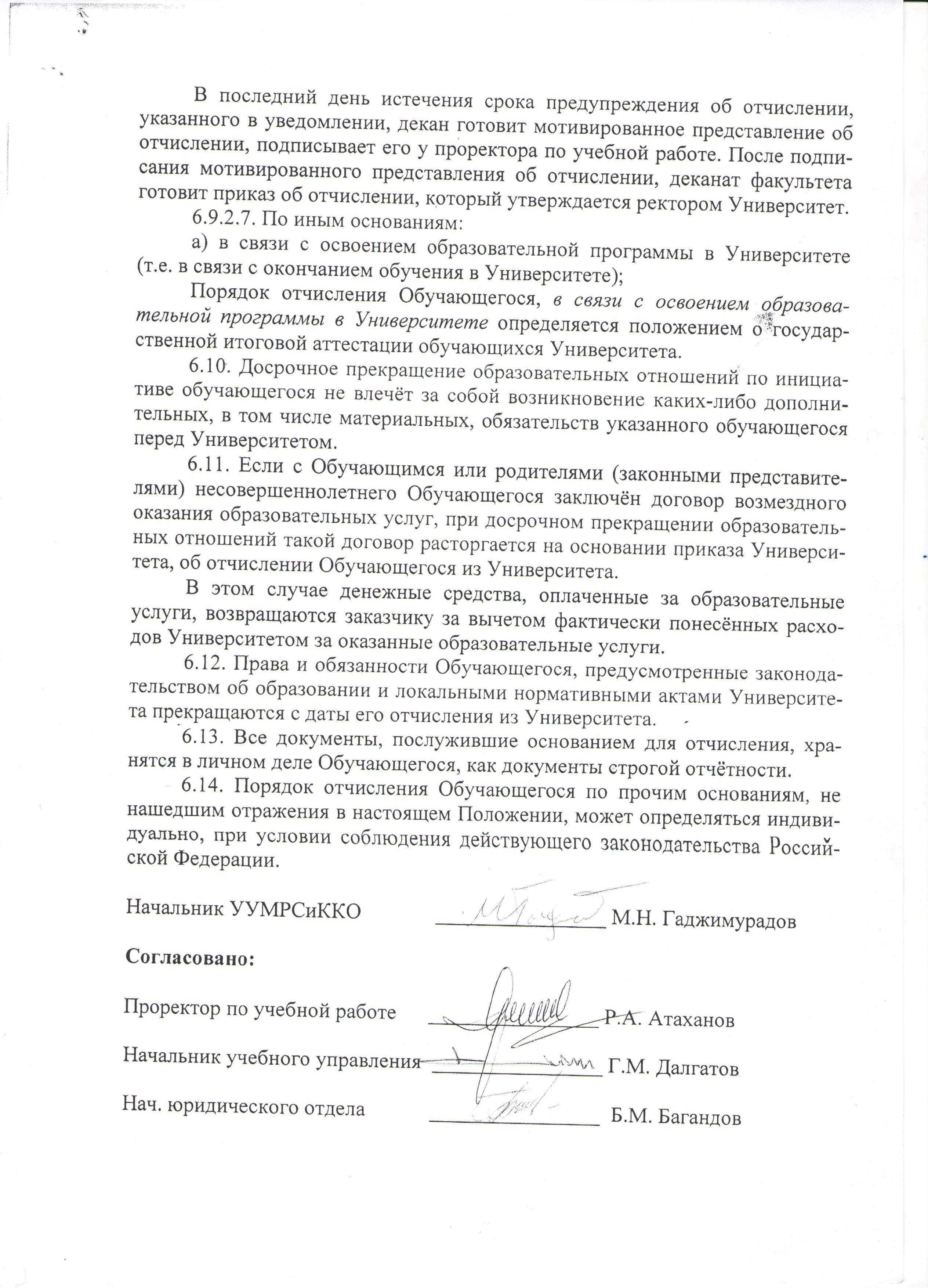 